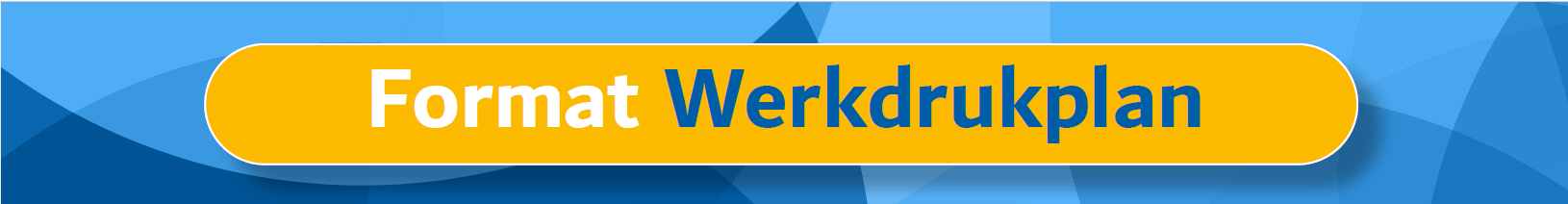 In de CAO VO is afgesproken dat de (deel)werkdrukplannen van de organisatorische eenheden binnen een school worden samengevoegd tot een concept collectief werkdrukplan. Om deze (deel)werkdrukplannen gemakkelijk samen te voegen, is het handig om gebruik te maken van een vast format. Dit format werkdrukplan kan daarvoor gebruikt worden. Werkwijze:Maak voor elke werkdrukoorzaak een apart plan.Probeer alle onderdelen zo precies en concreet mogelijk te omschrijven. Voeg eventueel voorbeelden toe om te verduidelijken. Beschrijf bij de oplossingsmaatregelen ook eventuele tussenstappen die nodig zijn. Beschrijf het beoogd resultaat/effect ‘SMART’, d.w.z. specifiek, meetbaar, acceptabel, realistisch en tijdgebonden. Werkdrukoorzaak 1Voor welke situatie of werkzaamheid moet de werkdruk worden verminderd?Werkdrukoorzaak 2Voor welke situatie of werkzaamheid moet de werkdruk worden verminderd?Werkdrukoorzaak 3Voor welke situatie of werkzaamheid moet de werkdruk worden verminderd?School:Werkdrukplan groep:Voorgestelde oplossingsmaatregel(en)Welke maatregel(en)/activiteit(en) moet(en) worden genomen om tot de oplossing te komen?Beoogd resultaat/effectWelk resultaat en/of effect moet(en) de maatregel(en) opleveren? Formuleer SMART!TermijnNa hoeveel tijd is het beoogde resultaat en/of effect naar schatting bereikt?KostenHoeveel bedragen naar schatting de kosten van de voorgestelde maatregel(en)?School:Werkdrukplan groep:Voorgestelde oplossingsmaatregel(en)Welke maatregel(en)/activiteit(en) moet(en) worden genomen om tot de oplossing te komen?Beoogd resultaat/effectWelk resultaat en/of effect moet(en) de maatregel(en) opleveren? Formuleer SMART!TermijnNa hoeveel tijd is het beoogde resultaat en/of effect naar schatting bereikt?KostenHoeveel bedragen naar schatting de kosten van de voorgestelde maatregel(en)?School:Werkdrukplan groep:Voorgestelde oplossingsmaatregel(en)Welke maatregel(en)/activiteit(en) moet(en) worden genomen om tot de oplossing te komen?Beoogd resultaat/effectWelk resultaat en/of effect moet(en) de maatregel(en) opleveren? Formuleer SMART!TermijnNa hoeveel tijd is het beoogde resultaat en/of effect naar schatting bereikt?KostenHoeveel bedragen naar schatting de kosten van de voorgestelde maatregel(en)?